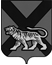 ТЕРРИТОРИАЛЬНАЯ  ИЗБИРАТЕЛЬНАЯ КОМИССИЯ 
ГОРОДА  ДАЛЬНЕГОРСКАР Е Ш Е Н И ЕО распределении избирательных бюллетеней для голосования на выборах депутатов Думы Дальнегорского городского  округа, назначенных на 10 сентября 2017 года В соответствии со статьями 27, 29, 74 Избирательного кодекса Приморского края, территориальная избирательная комиссия города ДальнегорскаРЕШИЛА:Распределить избирательные бюллетени для голосования на выборах депутатов Думы Дальнегорского  городского округа, назначенных на 10 сентября 2017 года,  для территориальной избирательной комиссии города Дальнегорска и участковых избирательных комиссий №№ 1001- 1024 для голосования избирателей, в том числе для досрочного голосования в помещениях избирательных комиссий, согласно приложению к настоящему решению.Осуществить передачу избирательных бюллетеней из территориальной избирательной комиссии города Дальнегорска в участковые избирательные комиссии 06 сентября 2017 года с 9.00 часов до 15.00 часов по адресу: г. Дальнегорск, пр. 50 лет Октября, д. 125.Направить настоящее решение в участковые избирательные комиссии Дальнегорского городского округа.Направить настоящее решение в МО МВД России «Дальнегорский».Разместить настоящее решение на официальном сайте Дальнегорского городского округа в информационно-телекоммуникационной сети Интернет в разделе «Территориальная избирательная комиссия города Дальнегорска».  Распределение избирательных бюллетеней для голосования по выборам депутатов Думы Дальнегорского городского округа, назначенных на 10 сентября 2017 года для участковых избирательных комиссий №№ 1001-102429 августа 2017 годаг. Дальнегорск № 382/58Председатель комиссии           С.Н.ЗарецкаяСекретарь комиссии        О.Д.ДеремешкоПриложение
к решению территориальной избирательной
комиссии города Дальнегорска
от 29 августа 2017 г. № 382/58Количество избирательных бюллетенейКоличество избирательных бюллетеней№ округа№ УИКУИКТИК города Дальнегорска10011900100100280020010031000200100417001001005190010010061600100100717001001008150010010091700100101016001001011160010010121700100101318001001014170010010151700100101616001001017180010010181800100101918001001020900200102360020010221000200102440020010211600100ВСЕГОВСЕГО354002400